Внеочередное  заседание                                                               27 –го созыва	                                                         РЕШЕНИЕ14  ноября  2016  года   					     № 101	О проведении  публичного слушания по проекту решения Совета сельского поселения   Азяковский  сельсовет муниципального района Бураевский район Республики Башкортостан « Об утверждении проекта генерального плана сельского поселения   Азяковский  сельсовет муниципального район Бураевский район Республики Башкортостан»В соответствии с  пунктом 1 части  третьей статьи 28  Федерального закона «Об общих принципах организации местного самоуправления в Российской Федерации», части третьей, статьи 11 Устава сельского поселения  Азяковский  сельсовет муниципального района Бураевский район, Совет  сельского поселения   Азяковский  сельсовет муниципального района Бураевский район р е ш и л:1.Назначить публичные слушания по проекту решения Совета сельского поселения   Азяковский  сельсовет муниципального района Бураевский район Республики Башкортостан «Об утверждении проекта генерального плана сельского поселения  Азяковский  сельсовет муниципального района Бураевский район Республики Башкортостан» на 9:00 ч. 26 ноября  2016 года  по адресу  д. Азяково,  ул. Школьная , дом 31, в зале заседания Администрации сельского поселения.2. Организацию и проведение публичных слушаний по проекту решения Совета «Об утверждении проекта генерального плана сельского поселения  Азяковский  сельсовет муниципального района Бураевский район Республики Башкортостан» возложить на постоянные комиссии Совета. 3. Установить, что письменные предложения жителей сельского поселения Азяковский  сельсовет по проекту решения Совета «Об утверждении проекта генерального плана сельского поселения  Азяковский  сельсовет  муниципального района Бураевский район Республики Башкортостан» направляются в Совет (д.Азяково, ул. Школьная, д.31) в период со дня обнародования настоящего решения до 25  ноября 2016 года.	4. Обнародовать проект решения Совета «Об утверждении проекта генерального плана сельского поселения  Азяковский  сельсовет муниципального район Бураевский район Республики Башкортостан» в  библиотеках и на информационном стенде администрации  сельского  поселения.          5. Опубликовать настоящее решение на информационном стенде и официальном сайте администрации сельского поселения.Глава сельского поселения                                                           А.Т.МухаяровБАШҠОРТОСТАН РЕСПУБЛИКАҺЫБОРАЙ РАЙОНЫ МУНИЦИПАЛЬРАЙОНЫНЫҢ ӘЗӘК АУЫЛ СОВЕТЫ
АУЫЛ БИЛӘМӘҺЕ СОВЕТЫ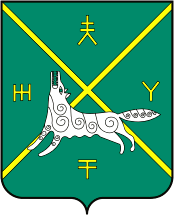 СОВЕТ СЕЛЬСКОГО ПОСЕЛЕНИЯ АЗЯКОВСКИЙ СЕЛЬСОВЕТ МУНИЦИПАЛЬНОГО  РАЙОНРЕСПУБЛИКИ БАШКОРТОСТАН